Uplatnění tohoto formuláře je povinné a může být doplněno dalšími dokumenty v rámci příloh této žádosti.(Podává, datum:)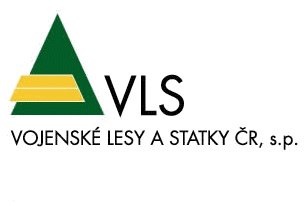 G r a n t o v á s l u ž b a  VLSPředložení námětu výzkumného projektu organizační jednotkou VLSPředkládající: (OJ VLS; jméno)Název námětu:(výstižný stručný název)Popis problému, který má být řešen: (popis stávajícího problému - potřeba, rozsah, …)  Rozbor problematiky, současné zdroje a informace k danému tématu (může být uvedeno jako samostatná příloha – povinná část):(Seznam jednotlivých prací k danému tématu.) Náplň projektu:(cíl, případně způsob a principy řešení; náplň zadání) Předpokládané využití výsledků řešení:  (kdo a jakým způsobem bude využívat výsledky, lze-li uvést i kvantifikace)Předpokládaná doba řešení:  (počet roků - max. 5 let)Odhad potřeby finančních prostředků:(celkem a dle let - v tis. Kč; standardně max. do 2 mil. Kč)Dojde ke zvýšení kvalifikace zaměstnance/ zaměstnanců VLS:(dosažení titulu Ph.D. ) ANO/NEGarant projektu:(Jméno garanta za OJ VLS)Počet příloh:(Uveďte jmenný očíslovaný seznam příloh)